Publicado en Madrid el 30/04/2024 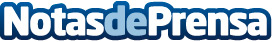 CertiBox HSM, la herramienta que proporciona el control total de los certificados digitales Certibox HSM permite un total seguimiento y registro completo del uso de los certificados digitales y una automatización segura de su gestión para ahorrar tiempo y eliminar riesgos por errores humanos. Los certificados digitales se emiten y permanecen en la nube, por lo que cualquier trámite se realizará sin que el documento salga de un espacio digital seguro que DEH Online crea para cada usuarioDatos de contacto:Ana Pantoja Asesores/Ejecutiva de cuentas602226609Nota de prensa publicada en: https://www.notasdeprensa.es/certibox-hsm-la-herramienta-que-proporciona-el Categorias: Finanzas Software Ciberseguridad Innovación Tecnológica Consultoría Digital http://www.notasdeprensa.es